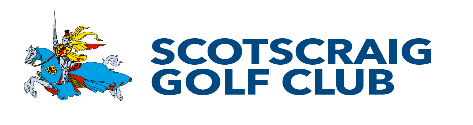 Employment Application – General Manager Applicant InformationApplicant InformationApplicant InformationApplicant InformationApplicant InformationApplicant InformationApplicant InformationApplicant InformationApplicant InformationApplicant InformationApplicant InformationApplicant InformationApplicant InformationApplicant InformationApplicant InformationApplicant InformationApplicant InformationLast NameLast NameLast NameFirst Name(s)DateAddress  Address  Address  Address  Address  Address  Address  Address  Address  Address  Address  Address  Address  Address  Address  Address  Address  PhoneE-mail AddressE-mail AddressE-mail AddressDate Available to start workDate Available to start workDate Available to start workDate Available to start workCurrent SalaryCurrent SalaryCurrent Salaryevidence of competence and skillsevidence of competence and skillsevidence of competence and skillsevidence of competence and skillsevidence of competence and skillsevidence of competence and skillsevidence of competence and skillsevidence of competence and skillsevidence of competence and skillsevidence of competence and skillsevidence of competence and skillsevidence of competence and skillsevidence of competence and skillsevidence of competence and skillsevidence of competence and skillsevidence of competence and skillsevidence of competence and skillsThe following questions are designed to allow you to provide evidence of your competence and skills in relevant areas.  For each question please provide one specific example rather than a number of general statements.  Your specific example should describe the situation, explain what you needed to achieve (your task), describe what you actually did to achieve that goal (your action) and the outcome or result. Each answer should be no more than 150 wordsThe following questions are designed to allow you to provide evidence of your competence and skills in relevant areas.  For each question please provide one specific example rather than a number of general statements.  Your specific example should describe the situation, explain what you needed to achieve (your task), describe what you actually did to achieve that goal (your action) and the outcome or result. Each answer should be no more than 150 wordsThe following questions are designed to allow you to provide evidence of your competence and skills in relevant areas.  For each question please provide one specific example rather than a number of general statements.  Your specific example should describe the situation, explain what you needed to achieve (your task), describe what you actually did to achieve that goal (your action) and the outcome or result. Each answer should be no more than 150 wordsThe following questions are designed to allow you to provide evidence of your competence and skills in relevant areas.  For each question please provide one specific example rather than a number of general statements.  Your specific example should describe the situation, explain what you needed to achieve (your task), describe what you actually did to achieve that goal (your action) and the outcome or result. Each answer should be no more than 150 wordsThe following questions are designed to allow you to provide evidence of your competence and skills in relevant areas.  For each question please provide one specific example rather than a number of general statements.  Your specific example should describe the situation, explain what you needed to achieve (your task), describe what you actually did to achieve that goal (your action) and the outcome or result. Each answer should be no more than 150 wordsThe following questions are designed to allow you to provide evidence of your competence and skills in relevant areas.  For each question please provide one specific example rather than a number of general statements.  Your specific example should describe the situation, explain what you needed to achieve (your task), describe what you actually did to achieve that goal (your action) and the outcome or result. Each answer should be no more than 150 wordsThe following questions are designed to allow you to provide evidence of your competence and skills in relevant areas.  For each question please provide one specific example rather than a number of general statements.  Your specific example should describe the situation, explain what you needed to achieve (your task), describe what you actually did to achieve that goal (your action) and the outcome or result. Each answer should be no more than 150 wordsThe following questions are designed to allow you to provide evidence of your competence and skills in relevant areas.  For each question please provide one specific example rather than a number of general statements.  Your specific example should describe the situation, explain what you needed to achieve (your task), describe what you actually did to achieve that goal (your action) and the outcome or result. Each answer should be no more than 150 wordsThe following questions are designed to allow you to provide evidence of your competence and skills in relevant areas.  For each question please provide one specific example rather than a number of general statements.  Your specific example should describe the situation, explain what you needed to achieve (your task), describe what you actually did to achieve that goal (your action) and the outcome or result. Each answer should be no more than 150 wordsThe following questions are designed to allow you to provide evidence of your competence and skills in relevant areas.  For each question please provide one specific example rather than a number of general statements.  Your specific example should describe the situation, explain what you needed to achieve (your task), describe what you actually did to achieve that goal (your action) and the outcome or result. Each answer should be no more than 150 wordsThe following questions are designed to allow you to provide evidence of your competence and skills in relevant areas.  For each question please provide one specific example rather than a number of general statements.  Your specific example should describe the situation, explain what you needed to achieve (your task), describe what you actually did to achieve that goal (your action) and the outcome or result. Each answer should be no more than 150 wordsThe following questions are designed to allow you to provide evidence of your competence and skills in relevant areas.  For each question please provide one specific example rather than a number of general statements.  Your specific example should describe the situation, explain what you needed to achieve (your task), describe what you actually did to achieve that goal (your action) and the outcome or result. Each answer should be no more than 150 wordsThe following questions are designed to allow you to provide evidence of your competence and skills in relevant areas.  For each question please provide one specific example rather than a number of general statements.  Your specific example should describe the situation, explain what you needed to achieve (your task), describe what you actually did to achieve that goal (your action) and the outcome or result. Each answer should be no more than 150 wordsThe following questions are designed to allow you to provide evidence of your competence and skills in relevant areas.  For each question please provide one specific example rather than a number of general statements.  Your specific example should describe the situation, explain what you needed to achieve (your task), describe what you actually did to achieve that goal (your action) and the outcome or result. Each answer should be no more than 150 wordsThe following questions are designed to allow you to provide evidence of your competence and skills in relevant areas.  For each question please provide one specific example rather than a number of general statements.  Your specific example should describe the situation, explain what you needed to achieve (your task), describe what you actually did to achieve that goal (your action) and the outcome or result. Each answer should be no more than 150 wordsThe following questions are designed to allow you to provide evidence of your competence and skills in relevant areas.  For each question please provide one specific example rather than a number of general statements.  Your specific example should describe the situation, explain what you needed to achieve (your task), describe what you actually did to achieve that goal (your action) and the outcome or result. Each answer should be no more than 150 wordsThe following questions are designed to allow you to provide evidence of your competence and skills in relevant areas.  For each question please provide one specific example rather than a number of general statements.  Your specific example should describe the situation, explain what you needed to achieve (your task), describe what you actually did to achieve that goal (your action) and the outcome or result. Each answer should be no more than 150 words Managing a Complex Task.  A golf club general manager must be able to multitask and react quickly and efficiently when new issues arise without losing focus on existing tasks.  Please describe a time when you have had to manage a complex task or situation to achieve a specific outcome, ensuring you explain how you achieved that result. Managing a Complex Task.  A golf club general manager must be able to multitask and react quickly and efficiently when new issues arise without losing focus on existing tasks.  Please describe a time when you have had to manage a complex task or situation to achieve a specific outcome, ensuring you explain how you achieved that result. Managing a Complex Task.  A golf club general manager must be able to multitask and react quickly and efficiently when new issues arise without losing focus on existing tasks.  Please describe a time when you have had to manage a complex task or situation to achieve a specific outcome, ensuring you explain how you achieved that result. Managing a Complex Task.  A golf club general manager must be able to multitask and react quickly and efficiently when new issues arise without losing focus on existing tasks.  Please describe a time when you have had to manage a complex task or situation to achieve a specific outcome, ensuring you explain how you achieved that result. Managing a Complex Task.  A golf club general manager must be able to multitask and react quickly and efficiently when new issues arise without losing focus on existing tasks.  Please describe a time when you have had to manage a complex task or situation to achieve a specific outcome, ensuring you explain how you achieved that result. Managing a Complex Task.  A golf club general manager must be able to multitask and react quickly and efficiently when new issues arise without losing focus on existing tasks.  Please describe a time when you have had to manage a complex task or situation to achieve a specific outcome, ensuring you explain how you achieved that result. Managing a Complex Task.  A golf club general manager must be able to multitask and react quickly and efficiently when new issues arise without losing focus on existing tasks.  Please describe a time when you have had to manage a complex task or situation to achieve a specific outcome, ensuring you explain how you achieved that result. Managing a Complex Task.  A golf club general manager must be able to multitask and react quickly and efficiently when new issues arise without losing focus on existing tasks.  Please describe a time when you have had to manage a complex task or situation to achieve a specific outcome, ensuring you explain how you achieved that result. Managing a Complex Task.  A golf club general manager must be able to multitask and react quickly and efficiently when new issues arise without losing focus on existing tasks.  Please describe a time when you have had to manage a complex task or situation to achieve a specific outcome, ensuring you explain how you achieved that result. Managing a Complex Task.  A golf club general manager must be able to multitask and react quickly and efficiently when new issues arise without losing focus on existing tasks.  Please describe a time when you have had to manage a complex task or situation to achieve a specific outcome, ensuring you explain how you achieved that result. Managing a Complex Task.  A golf club general manager must be able to multitask and react quickly and efficiently when new issues arise without losing focus on existing tasks.  Please describe a time when you have had to manage a complex task or situation to achieve a specific outcome, ensuring you explain how you achieved that result. Managing a Complex Task.  A golf club general manager must be able to multitask and react quickly and efficiently when new issues arise without losing focus on existing tasks.  Please describe a time when you have had to manage a complex task or situation to achieve a specific outcome, ensuring you explain how you achieved that result. Managing a Complex Task.  A golf club general manager must be able to multitask and react quickly and efficiently when new issues arise without losing focus on existing tasks.  Please describe a time when you have had to manage a complex task or situation to achieve a specific outcome, ensuring you explain how you achieved that result. Managing a Complex Task.  A golf club general manager must be able to multitask and react quickly and efficiently when new issues arise without losing focus on existing tasks.  Please describe a time when you have had to manage a complex task or situation to achieve a specific outcome, ensuring you explain how you achieved that result. Managing a Complex Task.  A golf club general manager must be able to multitask and react quickly and efficiently when new issues arise without losing focus on existing tasks.  Please describe a time when you have had to manage a complex task or situation to achieve a specific outcome, ensuring you explain how you achieved that result. Managing a Complex Task.  A golf club general manager must be able to multitask and react quickly and efficiently when new issues arise without losing focus on existing tasks.  Please describe a time when you have had to manage a complex task or situation to achieve a specific outcome, ensuring you explain how you achieved that result. Managing a Complex Task.  A golf club general manager must be able to multitask and react quickly and efficiently when new issues arise without losing focus on existing tasks.  Please describe a time when you have had to manage a complex task or situation to achieve a specific outcome, ensuring you explain how you achieved that result.Managing People.    Managing staff can sometimes be difficult.  Please describe a time when you have had to deal with a challenging staff issue, ensuring you describe your role, the action you took and the outcome.Managing People.    Managing staff can sometimes be difficult.  Please describe a time when you have had to deal with a challenging staff issue, ensuring you describe your role, the action you took and the outcome.Managing People.    Managing staff can sometimes be difficult.  Please describe a time when you have had to deal with a challenging staff issue, ensuring you describe your role, the action you took and the outcome.Managing People.    Managing staff can sometimes be difficult.  Please describe a time when you have had to deal with a challenging staff issue, ensuring you describe your role, the action you took and the outcome.Managing People.    Managing staff can sometimes be difficult.  Please describe a time when you have had to deal with a challenging staff issue, ensuring you describe your role, the action you took and the outcome.Managing People.    Managing staff can sometimes be difficult.  Please describe a time when you have had to deal with a challenging staff issue, ensuring you describe your role, the action you took and the outcome.Managing People.    Managing staff can sometimes be difficult.  Please describe a time when you have had to deal with a challenging staff issue, ensuring you describe your role, the action you took and the outcome.Managing People.    Managing staff can sometimes be difficult.  Please describe a time when you have had to deal with a challenging staff issue, ensuring you describe your role, the action you took and the outcome.Managing People.    Managing staff can sometimes be difficult.  Please describe a time when you have had to deal with a challenging staff issue, ensuring you describe your role, the action you took and the outcome.Managing People.    Managing staff can sometimes be difficult.  Please describe a time when you have had to deal with a challenging staff issue, ensuring you describe your role, the action you took and the outcome.Managing People.    Managing staff can sometimes be difficult.  Please describe a time when you have had to deal with a challenging staff issue, ensuring you describe your role, the action you took and the outcome.Managing People.    Managing staff can sometimes be difficult.  Please describe a time when you have had to deal with a challenging staff issue, ensuring you describe your role, the action you took and the outcome.Managing People.    Managing staff can sometimes be difficult.  Please describe a time when you have had to deal with a challenging staff issue, ensuring you describe your role, the action you took and the outcome.Managing People.    Managing staff can sometimes be difficult.  Please describe a time when you have had to deal with a challenging staff issue, ensuring you describe your role, the action you took and the outcome.Managing People.    Managing staff can sometimes be difficult.  Please describe a time when you have had to deal with a challenging staff issue, ensuring you describe your role, the action you took and the outcome.Managing People.    Managing staff can sometimes be difficult.  Please describe a time when you have had to deal with a challenging staff issue, ensuring you describe your role, the action you took and the outcome.Managing People.    Managing staff can sometimes be difficult.  Please describe a time when you have had to deal with a challenging staff issue, ensuring you describe your role, the action you took and the outcome.Business Development.  Many golf clubs are facing significant challenges and need to modernise and adapt.  Please describe a situation in which you have developed and/or implemented plans to take a business in a different direction, ensuring you explain why this was necessary and the action that you took personally.Business Development.  Many golf clubs are facing significant challenges and need to modernise and adapt.  Please describe a situation in which you have developed and/or implemented plans to take a business in a different direction, ensuring you explain why this was necessary and the action that you took personally.Business Development.  Many golf clubs are facing significant challenges and need to modernise and adapt.  Please describe a situation in which you have developed and/or implemented plans to take a business in a different direction, ensuring you explain why this was necessary and the action that you took personally.Business Development.  Many golf clubs are facing significant challenges and need to modernise and adapt.  Please describe a situation in which you have developed and/or implemented plans to take a business in a different direction, ensuring you explain why this was necessary and the action that you took personally.Business Development.  Many golf clubs are facing significant challenges and need to modernise and adapt.  Please describe a situation in which you have developed and/or implemented plans to take a business in a different direction, ensuring you explain why this was necessary and the action that you took personally.Business Development.  Many golf clubs are facing significant challenges and need to modernise and adapt.  Please describe a situation in which you have developed and/or implemented plans to take a business in a different direction, ensuring you explain why this was necessary and the action that you took personally.Business Development.  Many golf clubs are facing significant challenges and need to modernise and adapt.  Please describe a situation in which you have developed and/or implemented plans to take a business in a different direction, ensuring you explain why this was necessary and the action that you took personally.Business Development.  Many golf clubs are facing significant challenges and need to modernise and adapt.  Please describe a situation in which you have developed and/or implemented plans to take a business in a different direction, ensuring you explain why this was necessary and the action that you took personally.Business Development.  Many golf clubs are facing significant challenges and need to modernise and adapt.  Please describe a situation in which you have developed and/or implemented plans to take a business in a different direction, ensuring you explain why this was necessary and the action that you took personally.Business Development.  Many golf clubs are facing significant challenges and need to modernise and adapt.  Please describe a situation in which you have developed and/or implemented plans to take a business in a different direction, ensuring you explain why this was necessary and the action that you took personally.Business Development.  Many golf clubs are facing significant challenges and need to modernise and adapt.  Please describe a situation in which you have developed and/or implemented plans to take a business in a different direction, ensuring you explain why this was necessary and the action that you took personally.Business Development.  Many golf clubs are facing significant challenges and need to modernise and adapt.  Please describe a situation in which you have developed and/or implemented plans to take a business in a different direction, ensuring you explain why this was necessary and the action that you took personally.Business Development.  Many golf clubs are facing significant challenges and need to modernise and adapt.  Please describe a situation in which you have developed and/or implemented plans to take a business in a different direction, ensuring you explain why this was necessary and the action that you took personally.Business Development.  Many golf clubs are facing significant challenges and need to modernise and adapt.  Please describe a situation in which you have developed and/or implemented plans to take a business in a different direction, ensuring you explain why this was necessary and the action that you took personally.Business Development.  Many golf clubs are facing significant challenges and need to modernise and adapt.  Please describe a situation in which you have developed and/or implemented plans to take a business in a different direction, ensuring you explain why this was necessary and the action that you took personally.Business Development.  Many golf clubs are facing significant challenges and need to modernise and adapt.  Please describe a situation in which you have developed and/or implemented plans to take a business in a different direction, ensuring you explain why this was necessary and the action that you took personally.Business Development.  Many golf clubs are facing significant challenges and need to modernise and adapt.  Please describe a situation in which you have developed and/or implemented plans to take a business in a different direction, ensuring you explain why this was necessary and the action that you took personally.Advertising and Marketing.  The Club General Manager must be able to promote the club effectively through advertising and marketing.  Please describe a time when you have promoted a business or other service, explaining how you decided on your approach, what you did and the outcome of the promotion.Advertising and Marketing.  The Club General Manager must be able to promote the club effectively through advertising and marketing.  Please describe a time when you have promoted a business or other service, explaining how you decided on your approach, what you did and the outcome of the promotion.Advertising and Marketing.  The Club General Manager must be able to promote the club effectively through advertising and marketing.  Please describe a time when you have promoted a business or other service, explaining how you decided on your approach, what you did and the outcome of the promotion.Advertising and Marketing.  The Club General Manager must be able to promote the club effectively through advertising and marketing.  Please describe a time when you have promoted a business or other service, explaining how you decided on your approach, what you did and the outcome of the promotion.Advertising and Marketing.  The Club General Manager must be able to promote the club effectively through advertising and marketing.  Please describe a time when you have promoted a business or other service, explaining how you decided on your approach, what you did and the outcome of the promotion.Advertising and Marketing.  The Club General Manager must be able to promote the club effectively through advertising and marketing.  Please describe a time when you have promoted a business or other service, explaining how you decided on your approach, what you did and the outcome of the promotion.Advertising and Marketing.  The Club General Manager must be able to promote the club effectively through advertising and marketing.  Please describe a time when you have promoted a business or other service, explaining how you decided on your approach, what you did and the outcome of the promotion.Advertising and Marketing.  The Club General Manager must be able to promote the club effectively through advertising and marketing.  Please describe a time when you have promoted a business or other service, explaining how you decided on your approach, what you did and the outcome of the promotion.Advertising and Marketing.  The Club General Manager must be able to promote the club effectively through advertising and marketing.  Please describe a time when you have promoted a business or other service, explaining how you decided on your approach, what you did and the outcome of the promotion.Advertising and Marketing.  The Club General Manager must be able to promote the club effectively through advertising and marketing.  Please describe a time when you have promoted a business or other service, explaining how you decided on your approach, what you did and the outcome of the promotion.Advertising and Marketing.  The Club General Manager must be able to promote the club effectively through advertising and marketing.  Please describe a time when you have promoted a business or other service, explaining how you decided on your approach, what you did and the outcome of the promotion.Advertising and Marketing.  The Club General Manager must be able to promote the club effectively through advertising and marketing.  Please describe a time when you have promoted a business or other service, explaining how you decided on your approach, what you did and the outcome of the promotion.Advertising and Marketing.  The Club General Manager must be able to promote the club effectively through advertising and marketing.  Please describe a time when you have promoted a business or other service, explaining how you decided on your approach, what you did and the outcome of the promotion.Advertising and Marketing.  The Club General Manager must be able to promote the club effectively through advertising and marketing.  Please describe a time when you have promoted a business or other service, explaining how you decided on your approach, what you did and the outcome of the promotion.Advertising and Marketing.  The Club General Manager must be able to promote the club effectively through advertising and marketing.  Please describe a time when you have promoted a business or other service, explaining how you decided on your approach, what you did and the outcome of the promotion.Advertising and Marketing.  The Club General Manager must be able to promote the club effectively through advertising and marketing.  Please describe a time when you have promoted a business or other service, explaining how you decided on your approach, what you did and the outcome of the promotion.Advertising and Marketing.  The Club General Manager must be able to promote the club effectively through advertising and marketing.  Please describe a time when you have promoted a business or other service, explaining how you decided on your approach, what you did and the outcome of the promotion.ReferencesReferencesReferencesReferencesReferencesReferencesReferencesReferencesReferencesReferencesReferencesReferencesReferencesReferencesReferencesReferencesReferencesPlease give the names and contact information for 2 people who would be willing to give references for you.  Please give the names and contact information for 2 people who would be willing to give references for you.  Please give the names and contact information for 2 people who would be willing to give references for you.  Please give the names and contact information for 2 people who would be willing to give references for you.  Please give the names and contact information for 2 people who would be willing to give references for you.  Please give the names and contact information for 2 people who would be willing to give references for you.  Please give the names and contact information for 2 people who would be willing to give references for you.  Please give the names and contact information for 2 people who would be willing to give references for you.  Please give the names and contact information for 2 people who would be willing to give references for you.  Please give the names and contact information for 2 people who would be willing to give references for you.  Please give the names and contact information for 2 people who would be willing to give references for you.  Please give the names and contact information for 2 people who would be willing to give references for you.  Please give the names and contact information for 2 people who would be willing to give references for you.  Please give the names and contact information for 2 people who would be willing to give references for you.  Please give the names and contact information for 2 people who would be willing to give references for you.  Please give the names and contact information for 2 people who would be willing to give references for you.  Please give the names and contact information for 2 people who would be willing to give references for you.  Full NameFull NameFull NameRelationshipRelationshipRelationshipAddressAddressAddressPhonePhoneFull NameFull NameFull NameRelationshipRelationshipRelationshipAddressAddressAddressPhonePhoneMay we contact your referees now?                     YES                                  NO   May we contact your referees now?                     YES                                  NO   May we contact your referees now?                     YES                                  NO   May we contact your referees now?                     YES                                  NO   May we contact your referees now?                     YES                                  NO   May we contact your referees now?                     YES                                  NO   May we contact your referees now?                     YES                                  NO   May we contact your referees now?                     YES                                  NO   May we contact your referees now?                     YES                                  NO   May we contact your referees now?                     YES                                  NO   May we contact your referees now?                     YES                                  NO   May we contact your referees now?                     YES                                  NO   May we contact your referees now?                     YES                                  NO   May we contact your referees now?                     YES                                  NO   May we contact your referees now?                     YES                                  NO   May we contact your referees now?                     YES                                  NO   May we contact your referees now?                     YES                                  NO   Disclaimer and SignatureDisclaimer and SignatureDisclaimer and SignatureDisclaimer and SignatureDisclaimer and SignatureDisclaimer and SignatureDisclaimer and SignatureDisclaimer and SignatureDisclaimer and SignatureDisclaimer and SignatureDisclaimer and SignatureDisclaimer and SignatureDisclaimer and SignatureDisclaimer and SignatureDisclaimer and SignatureDisclaimer and SignatureI certify that my answers are true and complete to the best of my knowledge. If this application leads to employment, I understand that false or misleading information in my application or interview 
may result in my release.I certify that my answers are true and complete to the best of my knowledge. If this application leads to employment, I understand that false or misleading information in my application or interview 
may result in my release.I certify that my answers are true and complete to the best of my knowledge. If this application leads to employment, I understand that false or misleading information in my application or interview 
may result in my release.I certify that my answers are true and complete to the best of my knowledge. If this application leads to employment, I understand that false or misleading information in my application or interview 
may result in my release.I certify that my answers are true and complete to the best of my knowledge. If this application leads to employment, I understand that false or misleading information in my application or interview 
may result in my release.I certify that my answers are true and complete to the best of my knowledge. If this application leads to employment, I understand that false or misleading information in my application or interview 
may result in my release.I certify that my answers are true and complete to the best of my knowledge. If this application leads to employment, I understand that false or misleading information in my application or interview 
may result in my release.I certify that my answers are true and complete to the best of my knowledge. If this application leads to employment, I understand that false or misleading information in my application or interview 
may result in my release.I certify that my answers are true and complete to the best of my knowledge. If this application leads to employment, I understand that false or misleading information in my application or interview 
may result in my release.I certify that my answers are true and complete to the best of my knowledge. If this application leads to employment, I understand that false or misleading information in my application or interview 
may result in my release.I certify that my answers are true and complete to the best of my knowledge. If this application leads to employment, I understand that false or misleading information in my application or interview 
may result in my release.I certify that my answers are true and complete to the best of my knowledge. If this application leads to employment, I understand that false or misleading information in my application or interview 
may result in my release.I certify that my answers are true and complete to the best of my knowledge. If this application leads to employment, I understand that false or misleading information in my application or interview 
may result in my release.I certify that my answers are true and complete to the best of my knowledge. If this application leads to employment, I understand that false or misleading information in my application or interview 
may result in my release.I certify that my answers are true and complete to the best of my knowledge. If this application leads to employment, I understand that false or misleading information in my application or interview 
may result in my release.I certify that my answers are true and complete to the best of my knowledge. If this application leads to employment, I understand that false or misleading information in my application or interview 
may result in my release.SignatureSignatureDatePlease return your completed application along with your current CV for the attention of Mr Scott Edwards, Vice-Captain, Scotscraig Golf Club, The Clubhouse, Golf Road, Tayport, FIFE, DD6 9DZPlease return your completed application along with your current CV for the attention of Mr Scott Edwards, Vice-Captain, Scotscraig Golf Club, The Clubhouse, Golf Road, Tayport, FIFE, DD6 9DZPlease return your completed application along with your current CV for the attention of Mr Scott Edwards, Vice-Captain, Scotscraig Golf Club, The Clubhouse, Golf Road, Tayport, FIFE, DD6 9DZPlease return your completed application along with your current CV for the attention of Mr Scott Edwards, Vice-Captain, Scotscraig Golf Club, The Clubhouse, Golf Road, Tayport, FIFE, DD6 9DZPlease return your completed application along with your current CV for the attention of Mr Scott Edwards, Vice-Captain, Scotscraig Golf Club, The Clubhouse, Golf Road, Tayport, FIFE, DD6 9DZPlease return your completed application along with your current CV for the attention of Mr Scott Edwards, Vice-Captain, Scotscraig Golf Club, The Clubhouse, Golf Road, Tayport, FIFE, DD6 9DZPlease return your completed application along with your current CV for the attention of Mr Scott Edwards, Vice-Captain, Scotscraig Golf Club, The Clubhouse, Golf Road, Tayport, FIFE, DD6 9DZPlease return your completed application along with your current CV for the attention of Mr Scott Edwards, Vice-Captain, Scotscraig Golf Club, The Clubhouse, Golf Road, Tayport, FIFE, DD6 9DZPlease return your completed application along with your current CV for the attention of Mr Scott Edwards, Vice-Captain, Scotscraig Golf Club, The Clubhouse, Golf Road, Tayport, FIFE, DD6 9DZPlease return your completed application along with your current CV for the attention of Mr Scott Edwards, Vice-Captain, Scotscraig Golf Club, The Clubhouse, Golf Road, Tayport, FIFE, DD6 9DZPlease return your completed application along with your current CV for the attention of Mr Scott Edwards, Vice-Captain, Scotscraig Golf Club, The Clubhouse, Golf Road, Tayport, FIFE, DD6 9DZPlease return your completed application along with your current CV for the attention of Mr Scott Edwards, Vice-Captain, Scotscraig Golf Club, The Clubhouse, Golf Road, Tayport, FIFE, DD6 9DZPlease return your completed application along with your current CV for the attention of Mr Scott Edwards, Vice-Captain, Scotscraig Golf Club, The Clubhouse, Golf Road, Tayport, FIFE, DD6 9DZPlease return your completed application along with your current CV for the attention of Mr Scott Edwards, Vice-Captain, Scotscraig Golf Club, The Clubhouse, Golf Road, Tayport, FIFE, DD6 9DZPlease return your completed application along with your current CV for the attention of Mr Scott Edwards, Vice-Captain, Scotscraig Golf Club, The Clubhouse, Golf Road, Tayport, FIFE, DD6 9DZPlease return your completed application along with your current CV for the attention of Mr Scott Edwards, Vice-Captain, Scotscraig Golf Club, The Clubhouse, Golf Road, Tayport, FIFE, DD6 9DZ